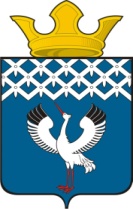 Российская ФедерацияСвердловская областьДумамуниципального образованияБайкаловского сельского поселения2-е заседание 3-го созываРЕШЕНИЕ                             28.01.2016г.                                         с.Байкалово                                                   № 3 О внесении изменений в решение Думы  Байкаловского сельского поселения от 29.10.2014г. №61 «О налоге на имущество физических лиц на территории муниципального образования Байкаловского сельского поселения»Руководствуясь частью 2 Налогового кодекса Российской Федерации, Федеральным Законом № 131-ФЗ от 06.10.2003г. «Об общих принципах организации местного самоуправления в Российской Федерации», Уставом Байкаловского сельского поселения,  Дума муниципального образования Байкаловского сельского поселенияРЕШИЛА:1. Исключить  пункт 4 решения  Думы муниципального образования Байкаловского сельского поселения от 29.10.2014г. №61 «О налоге на имущество физических лиц на территории муниципального образования Байкаловского сельского поселения».2. Настоящее решение вступает в силу с 1 января 2016 года.3. Настоящее решение опубликовать (обнародовать) в «Муниципальном вестнике» - приложении к газете «Районные будни» и на официальном сайте Байкаловского сельского поселения: www.bsposelenie.ru.Председатель Думы муниципального образованияБайкаловского сельского поселения                              _____________С.В. Кузеванова 28  января  2016 г.И.о.главы муниципального образованияБайкаловского сельского поселения                                _______________ Д.В. Лыжин28  января  2016 г.